Structure ChangePresentation to MembershipFeb 23/20Over the past 1 ½ years, this has involved much discussion and teaching with the Elders and Deacons.And therein is the difficulty – I have to condense all of that into about 1 hour with you and try to give you a good understanding of what we are proposing. I say that to encourage you to make sure that if something isn’t clear, ask the questions.Also I want to clarify, whatever decision that is made, is your decision. You may accept what we propose, you may tweak it, you may even radically change it or you may decide to change nothing. This is your decision as a membership, not an Elder or Deacon decision.SOME HISTORY of why we feel change needs to happen with our structure.Planted by LaCrete Bergthaler ConferenceSkipping some history, Abe Bueckert was placed here as the Church Planting Pastor.As the Church was formed, an Elder Board (Ministerial) was formed to serve with Abe.Then Deacons were added to the Board to help out – Deacons to take care of the more physical things so that the Elders could focus on the spiritual things.Eventually they became two Boards – Elders to focus on the spiritual / Deacons to focus on the physicalWhen the Church became incorporated, the Gov’t required that there be a Board of Directors who are responsible for the finances and all legalities. The Church decided to give this to the Deacons, to keep the Elders free to focus on the Spiritual.This then made the Deacon Board the top board legally. Yet it seems that the Elder Board was still seen as the top Board in matters of Spiritual leadership. Up to 2012, this was still the assumption, though for awhile, we only had one Elder – which necessitated a shift of power to the Deacon Board. (Actually, our constitution makes each the top board in their respective responsibilities)This is where the mistake was made, although innocently, because you cannot separate the Spiritual leadership from the Financial leadership.Because the top board in the practical sense of leading the Church was still the Elders, there also developed a sense that we need to have a Deacon Board who has an authority over them to hold them accountable.This becomes a further problem – The Deacon Board holds the authority but not the responsibility to lead the Church – The Elder Board has the responsibility to lead the Church, but not the authority – this has conflict written all over it.It is also a system with a built in “mis-trust.” The message is, “We don’t trust the Elders, so we will place Deacons over them to hold them accountable.” If that is really how you want to have a system of accountability, then why should you trust the Deacons – so then you should have a Board over them to hold them accountable and so on…Furthermore, it is a false system of accountabilityElders are to be chosen according to spiritual qualificationsWe elect deacons to hold them accountable – biblically, they are to be chosen according to the same qualifications, but we don’t – any male who is a member and who is still breathing can be elected to hold the Elders accountable.As an accountability system, it is useless because the Deacons, if they are the top board must delegate the responsibilities to the Elders (what they will be measured against) and the authority and resources to accomplish those responsibilities. But this isn’t even expected of the Deacons. So what are they to be holding them accountable for.It is a system designed to create silos – two boards with it own values, goals and vision – which is designed to create conflictEventually one Board has to rise to hold the authority – which has been our Deacon Board – which would have worked if they had the responsibility to lead the Church Spiritually, but they didn’t. So we have a Leadership team, called the Elders who have the responsibility to lead, but not the authority to lead – the result is discouragement and frustration – it kills their leadership potentialEnd Result:Constitutionally, we have two top boards – Elders as the top board in all matters spiritual. Deacons as the top board in all things physical and financial.Legally the Deacons are the top boardPractically/spiritually in regards to leadership, the Elders are to be the top board.So we had two charts – one for the gov’t, one for us.FIRST CHARTMembership|Deacon Board|______________________________________________________________|                              |                             |                               |                                 |                      Physical                  Physical	           Physical                   Physical                  Ministerial	 Min.                        Min.                       Min.                         Min.                        Board											     |											     |                                                             ____________________________________________					|		   |		    |                         |				        Spiritual              Spiritual             Spiritual            Spiritual				        Min.                     Min.                   Min.                   Min.SECOND CHART Membership|In all things financial & legal|Deacon Board|Elder BoardMembership|In all things spiritual|Elder Board|Deacon BoardAs time has gone on, the Deacon board has come to see themselves as the top board period, to the point of arguing that there isn’t two Boards, only one Board.And legally they are right.And practically they are right – because you can’t in practice have two top boards each with authority.Therein is the problem, the system has evolved from the Elders being the top Board with the authority and responsibility to lead to the Deacons as the top board, but not with the responsibility to lead. They have simply stayed with their original responsibilities but have taken up the authority and power.But that leaves the Elders with the responsibility to lead, but without the authority to do so.So it becomes a power/authority struggle.The result: a lot of confusionSome see there being only one board – deacons – which demotes the Elders to a committeeSome see it as it is stated in the constitution – Two BoardsSome see the Elders as being the top board in leading the churchAnd some just don’t knowThe result: several years of conflict as the Elders tried to exercise the authority they felt they had to lead and the Deacons feeling that the Elders were challenging their authority.The result: it kills vision and creativitySome points:Our system is not BiblicalOur system in any other organization or business would not be seen as a healthy system.Our system is built on mistrust – designed around mistrustOur system has conflict of interest built within it. The results are what it was designed to createPlease, Please, however you do it, go to a one board system – we cannot have two boards with competing authority and expect it to go well.Review of BiblicalJesus Christ is the Head of the Church – we are to uncover his will and obey it as a church.Congregation is under Jesus ChristThere is evidence that they were involved in some decision making – how much?Were the final authority in matters of disciplineWere involved in the choosing of their leadersThere is a lot of silence in Scripture on the role of the Congregation in leadership of the Church and that is why there are so many variations in the Christian world of how the Congregation is involved in leadership.With that said, we are a Congregational System where the Membership is the final say and authority in the Church. We are not changing that.Congregations however do not lead themselves, therefore we need leaders. And so all Congregations delegate responsibilities and authority to leaders to keep the Church functioning well. Again, we are not changing that aspect.A Top Leadership Team – The Church Board (In the Bible they were called Elders/Overseers/Pastors/Shepherds). Because those terms have come to mean different things in different church settings, I am going to call this team, the Church Board to stay away from the baggage. You can call it what you want – Ministerial / Elders / Deacons…Chosen according to Biblical QualificationsChosen for Biblical ResponsibilitiesMinistry Teams – in the bible they were called DeaconsChosen according to the same Biblical Qualifications as the Church BoardChosen to fulfill responsibilities which the Church assigns them.THE KEY QUESTION: ARE WE GOING TO BE BIBLICAL OR NOT?Within that Biblical framework, you can design the Church Structure.But the Biblical frame work does limit us?No where do you find two competing boards – Biblically a top spiritual leadership team chosen according to biblical qualifications for biblically defined responsibilities.You can go several ways.Make the Elders the Church BoardMake the Deacons the Church BoardChoose a new BoardIt makes no difference – what you call them, if they are the top spiritual leadership team chosen according to biblical qualifications for biblically defined responsibilities.Our suggestion: Start new: the membership elect the one board according to Biblical qualifications. It would likely involve some members from both boards and perhaps some new people.As the leadership of the Church – both Boards, we have decided to ask the Membership to go biblical with our Church Structure.With that in mind, we want to present to a proposal of what this could look like.At this stage, this is a proposal only.We are looking for your input.Today, I am not looking for your discussion on the proposal, since our time is limited.I am looking to present it and give some time for questions to make sure that it is clear to you.Then I am asking for you to take it home, review it further, talk to one another and then we are going to invite you back for a couple listening meetings.In the listening meetings, we as leaders are not going to argue the proposal. We want to hear what you think, your concerns if you have any, suggestions for improvement etc.We will be dividing you up into small groups with one Deacon or Elder going with the group to facilitate the discussion – he is not there to try to convince you, but to listen and record what you have to say.Then as leaders we will compile what you have said and take it into account.So let’s start the Proposal with a flow chart.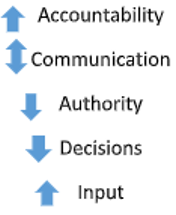 HERE IS WHERE THE BIGGEST CHANGE COMESPresently each board is really designed around a micro-management model – it is typical of all churches when they first start – the board/s is delegated to take care of all the little details which the membership does not want to do. The problem is, as the Church grows, this model becomes unhealthy, but because it is the way that it has always been done, the Board continues to micro-manage.What does micro-management look like?Deacon Board deciding how to fix coffee makers, furnaces, doors etc.Deacon Board making financial decisions which have already been decided in the budget.Elder Board making decisions about whether someone should be visited, encouraged etc.Ministry Teams having to run small decisions past one of the boards for approvalMuch of what both the Deacons and Elders do revolves around micro-managing.All those details are important, but they do not belong to the Top Leadership Team of the ChurchThe Top Team should be dealing with the BIG PICTURE – the vision of the churchHow the vision defines the ministry of each team – working with each team to help them define what their responsibilities are, what success looks like, what they are going to be measured against, what authority needs to be delegated to the ministry team, what resources, what training…How accountability looks for each ministry teamMaking sure that the teams are healthy and are free to be creative within the set boundaries.PrayerMinistry of the WordMaking sure spiritual care happensDiscerning the mind of Christ as it pertains to the Church.When you micro-manage, then yes, there is too much work for one boardWhen you micro-manage, it kills creativity and volunteerismThe only way that this proposal works is if the “One Board” does not micro-manage but works with the BIG PICTURE.Ministry teams deal with the details – e.g. Church Maintenance team – coffee makers and furnaces –/ e.g. Spiritual Care Team – visiting people – meeting needs / e.g. Financial Team – preparing budget for the Board to review before the membership.Big PictureThe Vision of the ChurchWhat God has called us to doHow are we going to do it?What the BoarddoesSmall Picture – Where the ministry happensHas to fit within the parameters of the Big Picture?How does the Vision work itself out in e.g. the Youth Group?What are the boundaries?What are the delegated responsibilities – the things which the team will be held accountable for – the measurement of successWhat authority needs to be given? Resources given?Within that context, the team is given freedom to be creative.Responsibility is delegated downAuthority is delegated to match the responsibilityResources are given to match the responsibilityAccountability flows upward.Let’s illustrate this in a different way.The SandboxWe are all familiar with a sandbox.Usually four sides, filled with sand, where children will play for hours.Think of the Church as a very large sandbox, so large that it can have multiple sandboxes within it.The top leadership team shouldn’t be playing in the small sandboxes.They deal with the big sandbox – specifically the sides.Here are the four sides of the sandbox which they are to help define and guard.Side 1: Mission – What are we ultimately committed to accomplishing – what we doSide 2: Guiding Principles – How are we committed to operatingSide 3: Central Ministry Focus – What do we need to be doing day in and day out to accomplish our mission?Side 4: Preferred Culture – Culture (ways of thinking, of doing, history, beliefs, values…) – what culture do we have to create to accomplish the first three?Within that sandbox are small sandboxes, which are the various ministries of the Church.Each small sandbox is contained by the large sandbox – their mission and central ministry focus must fit the big picture, the mission and central ministry focus. Their ways of doing things must fit within the big picture of the guiding principles and preferred culture.So, each small sandbox has its own boundaries which must fit within the larger boundaries.But within the small sandbox, each ministry team is set free to play, to be creative.Back to the Board – it is their job to with the congregation to define the large sandbox – it is their job to make sure that the small sandboxes fit within the large one.ACKNOWLEDGING A FEARWhere is the accountability for this Board? That is why we had a Deacon Board over the Elders.The Membership is the AccountabilityIt is no different than now – Where is the accountability for the Deacon Board? – in the Membership. It would be the same for the new Board.Ultimately, in any Congregational System, the Membership is the authority over the Board and accountability flows up to them.Memberships, however tend not to do this well – how do we improve this?The Budget is also an accountability for the Board and for all levels.Budget is to be a yearly plan of ministry – which the membership should question – they are approving a plan, not the spending of money.No money unless:Why you need it.How this reflects your ministry planHow this fulfills our mission and visionPlurality of Elders is God’s plan of accountabilityGod’s qualifications are also God’s plan of accountabilityChosen by the Holy Spirit and the MembershipAccording to God’s character qualificationsAccording to God’s ministry responsibilitiesWhen we reject this level of accountability, we reject true accountability